1.  The table shows the weekly sales of a DVD and the number of weeks since its release. 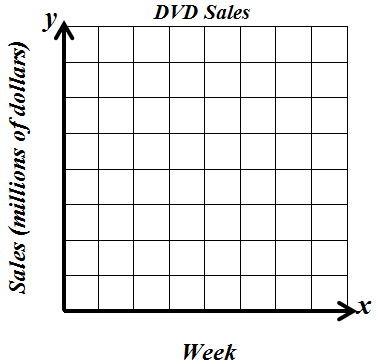 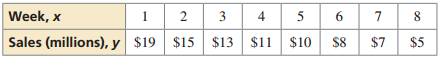 Make a scatter plot of the data.What type of correlation?  Positive/Negative/No CorrelationDraw a trend line.    d. Use a calculator to find the equation of the line of best fit. (Round to the         hundredths place if needed.)    e. Interpret the slope and y-intercept of the line of best fit.        Slope:                                                       y-intercept:    f. Find the correlation coefficient, :                g. Determine the strength of the correlation coefficient.2.  The scatter plot shows the days  of practice and the numbers of free throws made during practice.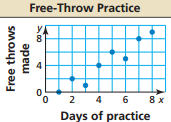 What type of correlation?  Positive/Negative/No CorrelationDraw a trend line.    c. Use a calculator to find the equation of the line of best fit. (Round to the         hundredths place if needed.)Find the correlation coefficient, :Determine the strength of the correlation coefficient.    f. Predict the number of free throws made after 10 days of practice.3.  The table shows the durations  (in minutes) of several eruptions of the geyser Old Faithful and the times  (in minutes) until the next eruption.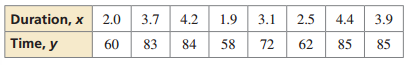 What type of correlation?  Positive/Negative/No Correlation    b. Use a calculator to find the equation of the line of best fit. (Round to the         hundredths place if needed.)    c. Find the correlation coefficient, :               d. Determine the strength of the correlation coefficient.Approximate the duration before a time of 77 minutes.    f.  Predict the time after an eruption lasting 5.0 minutes.Practice:  Tell whether a correlation is likely in the situation. If so, tell whether there is a causal relationship. Explain your reasoning.4.  time spent exercising and the number of calories burned                   Correlation:                                                                     Causation:  YES/NO5.  the number of banks and the population of a city                  Correlation:                                                                      Causation:  YES/NO6.  time spent playing video games and grade point average                  Correlation:                                                                      Causation:  YES/NO7.  Eating organic food and getting a good score on a test                  Correlation:                                                                      Causation:  YES/NO